التنوع الثقافي واللغوياستراتيجيتنا 2024–2028Arabic | العربيةنسخة سهلة القراءة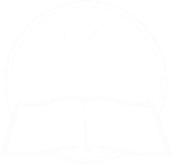 كيفية استخدام هذه الاستراتيجيةما معنى CALD؟ما هو موضوع الاستراتيجية؟لماذا تعتبر الاستراتيجية مهمة؟كيف أعددنا الاستراتيجية؟ما هي أهدافنا للاستراتيجية؟1. التركيز على المشاركين من خلفيات CALD عندما نعملأهدافنا 2. التأكد من أن موظفينا لديهم المهارات المناسبةأهدافنا3. كيف نشارك المعلوماتأهدافنا4. الاختيار والتحكم أهدافنا5. بيانات حول المشاركين من CALDأهدافنا6. كيف نتواصل مع المجتمعأهدافنا	ماذا سنفعل بعد ذلك؟المزيد من المعلوماتللمزيد من المعلومات حول هذه الاستراتيجية، يرجى التواصل معنا.المساعدة في التحدث إليناقائمة المفرداتتشرح هذه القائمة ما تعنيه الكلمات بالخط العريض في هذا المستند.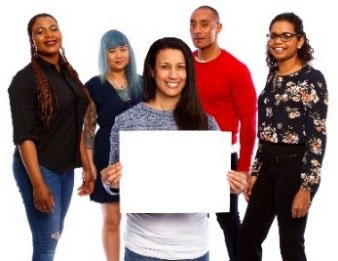 قامت الوكالة الوطنية للتأمين ضد الإعاقة (NDIA) بإعداد هذه الاستراتيجية. عندما ترى كلمة "نحن"، فالمقصود بها هو NDIA.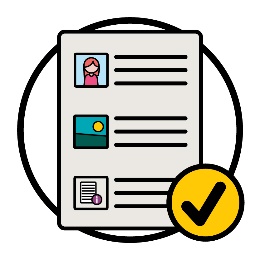 لقد قمنا بإعداد هذه الاستراتيجية بطريقة سهلة القراءة.نستخدم الصور لشرح بعض الأفكار.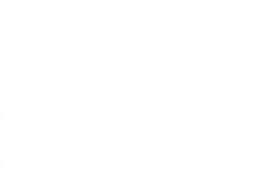 كتبنا بعض الكلمات المهمة بالخط العريض (Bold).هذا يعني أن كتابة الحروف تكون أعرض وأغمق.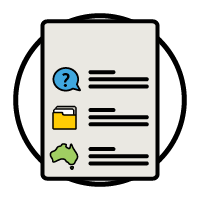 نحن نفسر ما تعنيه هذه الكلمات.توجد قائمة بهذه الكلمات في الصفحة 34.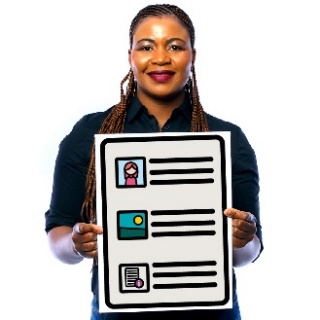 هذه نسخة سهلة القراءة من استراتيجية التنوع الثقافي
واللغوي 2024-2028.هذه نسخة سهلة القراءة من استراتيجية التنوع الثقافي
واللغوي 2024-2028.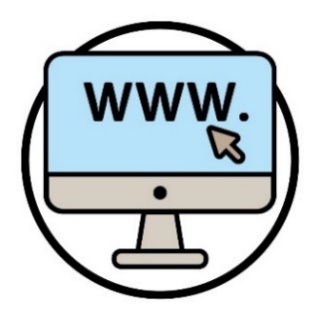 يمكنك الاطلاع على استراتيجية التنوع الثقافي واللغوي
2024-2028 على موقعنا الإلكتروني.www.ndis.gov.au/CALD 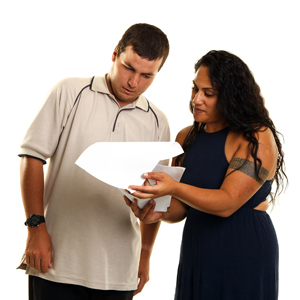 يمكنك طلب المساعدة لقراءة هذه الاستراتيجية.قد يتمكن صديق أو فرد من العائلة أو شخص دعم
من مساعدتك.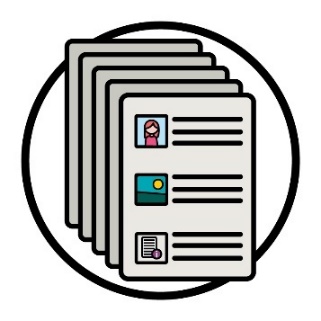 هذه وثيقة طويلة.  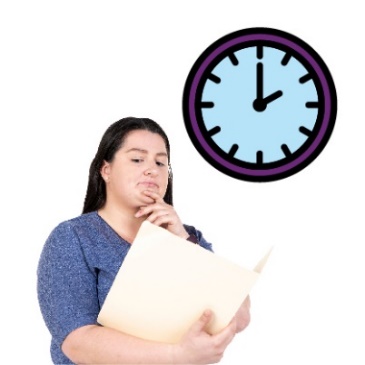 ولا تحتاج إلى قراءتها كلها مرة واحدة.  يمكنك أن تأخذ وقتك.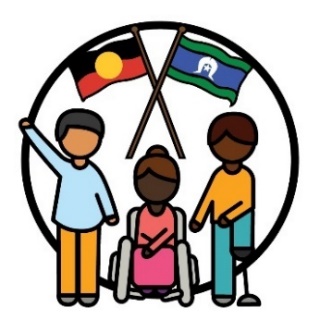 نحن نعترف بالسكان الأصليين وسكان جزر مضيق توريس كمالكين تقليديين لأرضنا - أستراليا.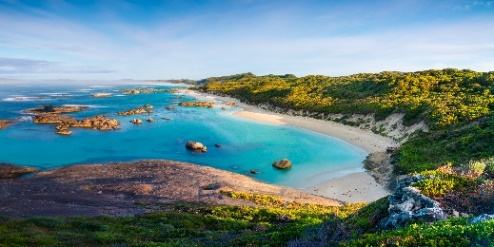 لقد كانوا أول الذين عاشوا واستخدموا:الأرض المياه.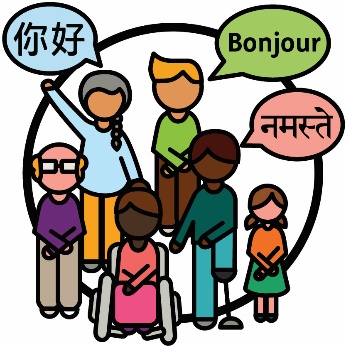 الأشخاص المتنوعون ثقافيًا ولغويًا (CALD) هم
الأشخاص الذين:يأتون من خلفيات مختلفةويتحدثون لغات أخرى غير الإنجليزية.الأشخاص المتنوعون ثقافيًا ولغويًا (CALD) هم
الأشخاص الذين:يأتون من خلفيات مختلفةويتحدثون لغات أخرى غير الإنجليزية.في أستراليا: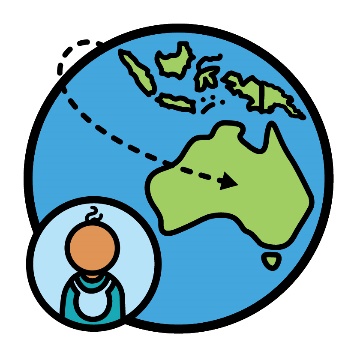 هناك ما يقرب من 8 ملايين شخص ولدوا في الخارج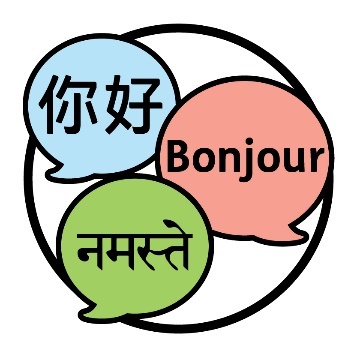 يتحدث الناس أكثر من 300 لغة مختلفة.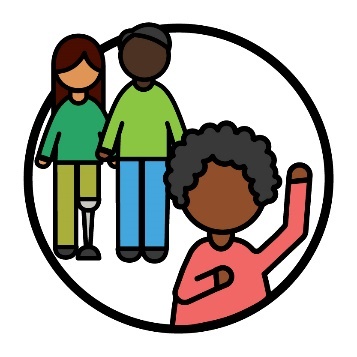 عندما تُعرِّف نفسك بشكل ما، فأنت تقول أنك تنتمي إلى مجموعة معينة من الأشخاص.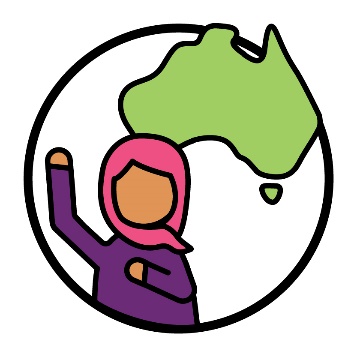 30% من الأشخاص الذين يعيشون في أستراليا يُعرّفون بأنهم من خلفيات متنوعة ثقافياً ولغوياً (CALD).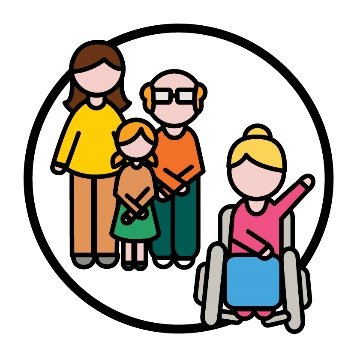 يُعرّف 10% من المشاركين في الخطة الوطنية للتأمين ضد الإعاقة (NDIS) بأنهم من خلفيات CALD.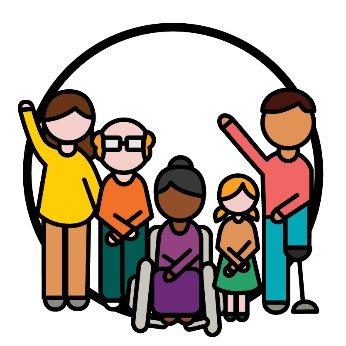 المشاركون هم الأشخاص ذوي الإعاقة الذين يشاركون في NDIS.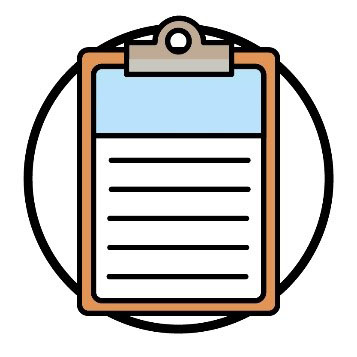 لقد قمنا بإعداد استراتيجية التنوع الثقافي واللغوي
2024-2028 الجديدة.نطلق عليها الاستراتيجية.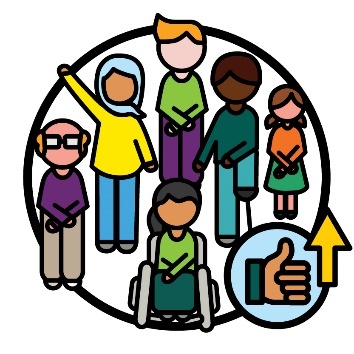 هذه الاستراتيجية عبارة عن خطة لكيفية جعل NDIS أفضل للمشاركين من خلفيات CALD.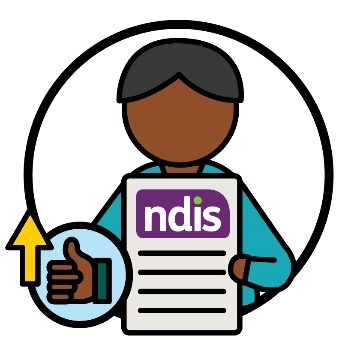 كما تشرح كيف سنقوم بتحسين تجارب المشاركين من خلفيات CALD مع NDIS.كما تشرح كيف سنقوم بتحسين تجارب المشاركين من خلفيات CALD مع NDIS.وهذا يشمل تجربتهم مع: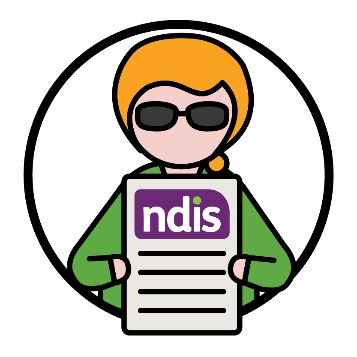 استخدام NDIS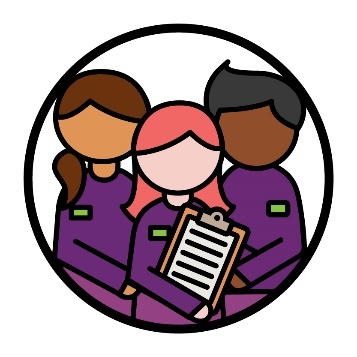 موظفو NDIS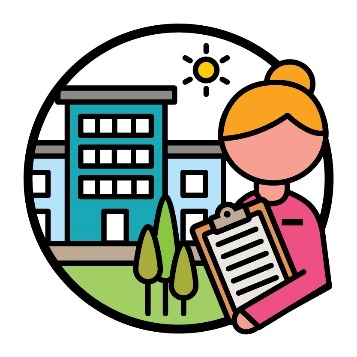 شركاء NDIS.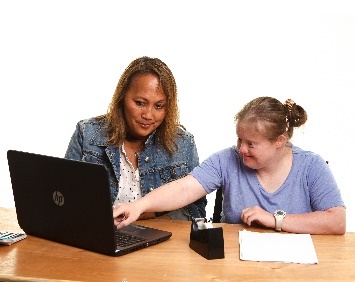 شركاء NDIS هم الأشخاص الذين يساعدون الآخرين في العثور على الخدمات واستخدامها.في هذه الاستراتيجية، نطلق عليهم اسم شركائنا.توضح هذه الاستراتيجية أيضًا كيف سندعم:توضح هذه الاستراتيجية أيضًا كيف سندعم: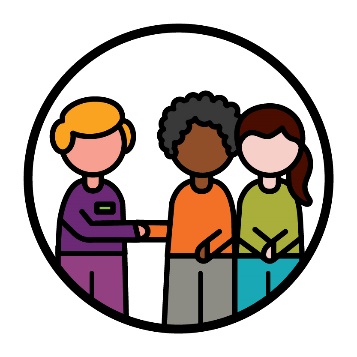 مجتمعات CALD للمشاركة في NDIS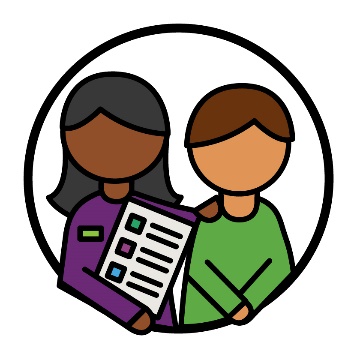 المشاركين من خلفيات CALD لاستخدام NDIS.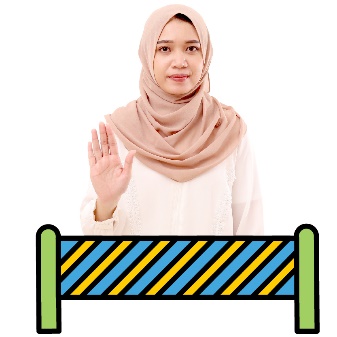 يواجه بعض الأشخاص من خلفيات CALD عقبات أكثر عندما يريدون المشاركة في NDIS.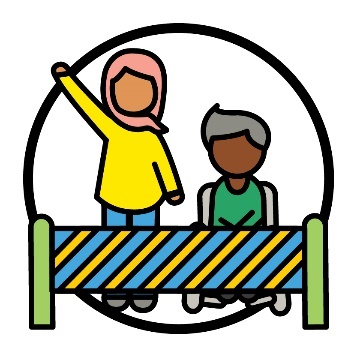 العقبة هي شيء يمنعك من القيام بشيء ما:تحتاج إلى القيام به تريد فعله.يمكن أن تجعل العقبات من الصعب على أفراد CALD القيام
بما يلي: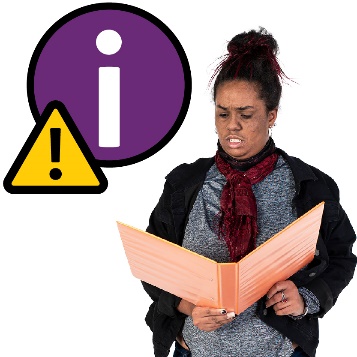 العثور على معلومات عن NDIS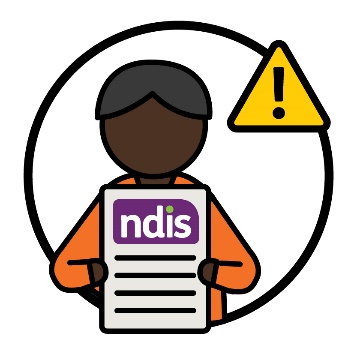 استخدام NDIS.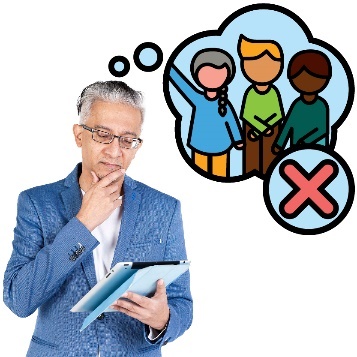 لا يفهم موظفونا وشركاؤنا دائمًا كيفية دعم المشاركين من خلفيات CALD.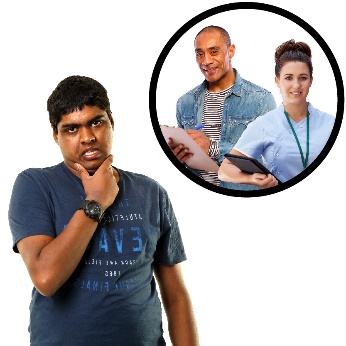 يصعب على بعض المشاركين من خلفيات CALD العثور على الخدمات التي يحتاجون إليها واستخدامها.ولا توجد خدمات كافية آمنة لجميع الثقافات.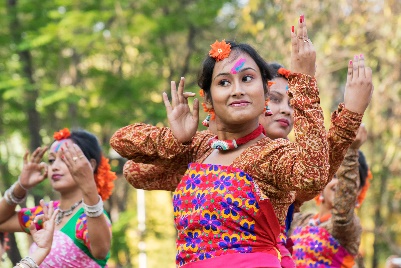 خلفيتك الثقافية هي:طريقة حياتكما المهم بالنسبة لك.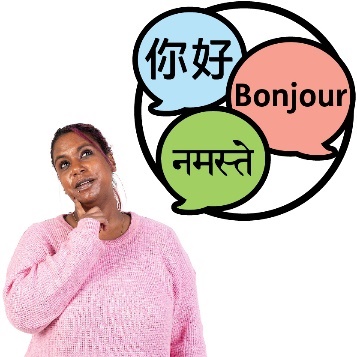 ليس من السهل دائمًا على الأشخاص من خلفيات CALD استخدام المعلومات بلغات أخرى.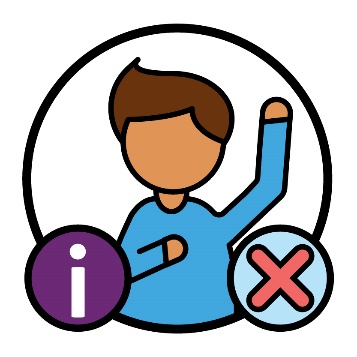 ولا توجد معلومات كافية حول المشاركين من خلفيات
CALD بشأن:التجارب الاحتياجات.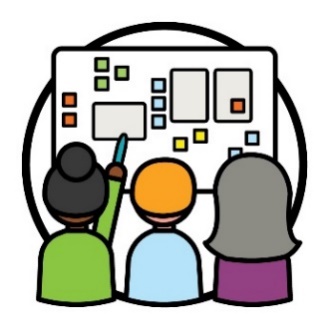 استخدمنا التصميم المشترك لوضع الاستراتيجية.التصميم المشترك هو عندما يعمل الأشخاص معًا من أجل:صنع شيئًا جديدًاتحسين كيفية عمل شيء ما.لقد تأكدنا من أننا عملنا مع العديد من الأشخاص المختلفين، وهذا يشمل: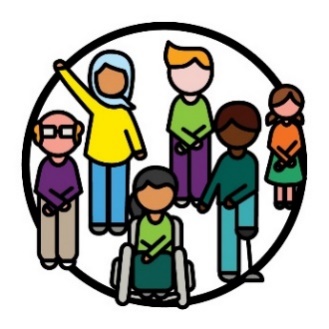 الأشخاص ذوي الإعاقة من خلفيات CALD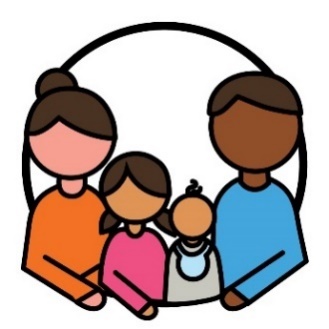 أسرهم ومقدمي الرعاية لهم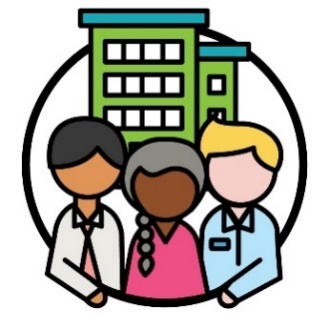 المنظمات التي تعمل مع الأشخاص من CALD 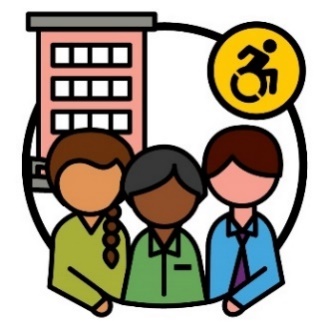 منظمات الإعاقة.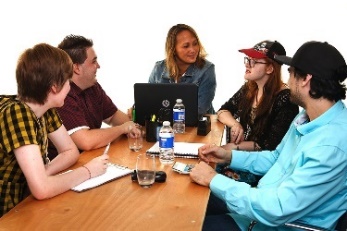 لقد تأكدنا من أننا وجدنا أفضل الطرق للعمل مع
أشخاص مختلفين.على سبيل المثال، أجرينا اجتماعات حيث يمكن للأشخاص التحدث عن أفكارهم.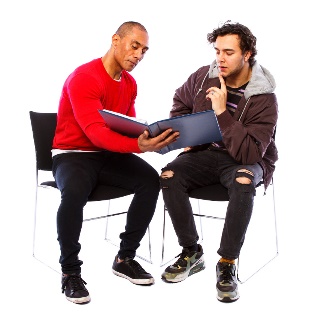 وتحدثنا مع الناس على انفراد.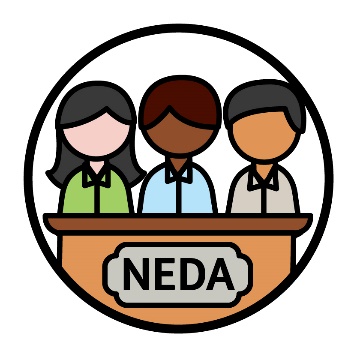 كما عملنا مع التحالف الوطني للإعاقة للجاليات
العرقية (NEDA).NEDA هي منظمة تدعم حقوق الأشخاص ذوي الإعاقة من خلفيات CALD وأسرهم.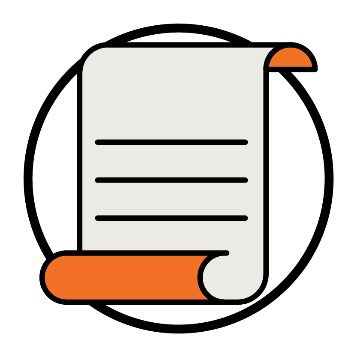 الحقوق هي قواعد حول كيف يجب على الناس معاملتك:بإنصاف بمساواة.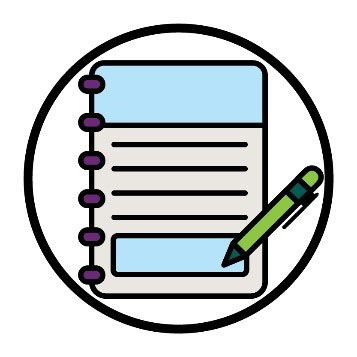 شاركت NEDA معنا نصائحها حول حقوق الأشخاص ذوي الإعاقة من خلفيات CALD.استخدمنا هذه النصائح لوضع الاستراتيجية.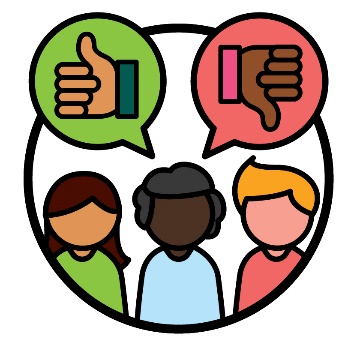 قمنا أيضًا بتكوين مجموعة استشارية خارج NDIA.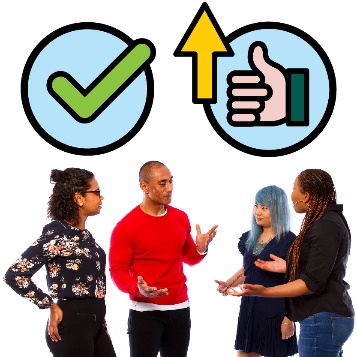 المجموعة الاستشارية هي مجموعة من الأشخاص الذين يعملون معنا لمشاركة ما: يعمل بشكل جيد يحتاج إلى التحسين.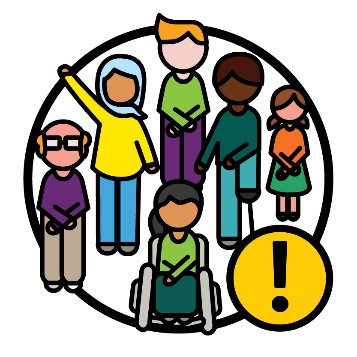 كان الأشخاص ذوو الإعاقة من خلفيات CALD جزءًا مهمًا من هذه المجموعة الاستشارية.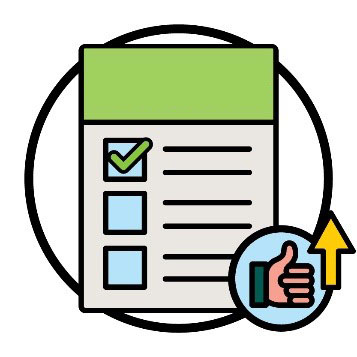 لقد استمعنا إلى نصيحة هذه المجموعة الاستشارية حول كيفية جعل النتائج أفضل للمشاركين من خلفيات CALD.النتائج هي الطرق التي يغير بها عملنا حياة الناس.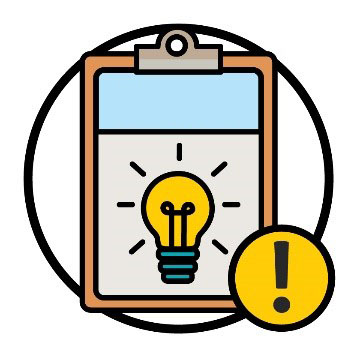 الموضوعات هي أفكار مهمة تظهر في أجزاء مختلفة من
عملنا وحياتنا.تحتوي الاستراتيجية على 6 موضوعات.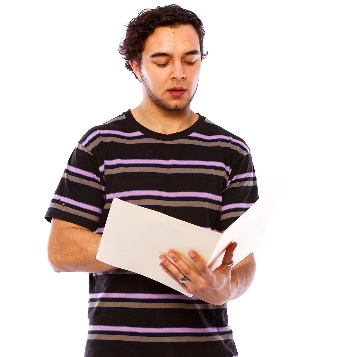 نشرح كل موضوع في الصفحات التالية.يتضمن كل موضوع أهدافنا لدعم المشاركين من خلفيات CALD بشكل أفضل.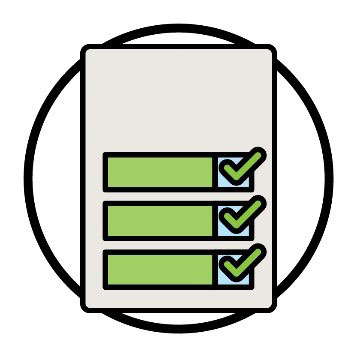 لدينا خطة لما يتعين علينا القيام به للوصول إلى أهدافنا.نسميها خطة العمل الخاصة بنا.نوضح هذا أكثر على الصفحة 29.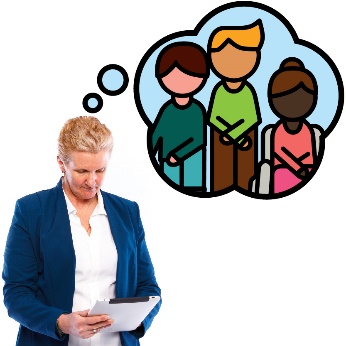 نحتاج إلى التركيز على ما يحتاجه كل مشارك من خلفيات CALD عندما ننظر إلى ما يلي:كيفية استخدام المشاركين لـ NDISكيفية مشاركتنا للمعلوماتكيفية قيامنا بعملنا.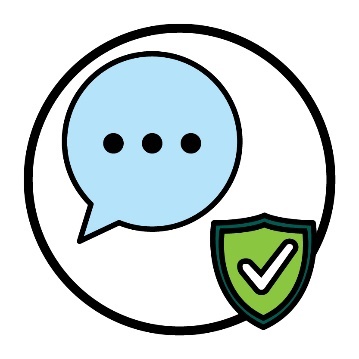 نريد العمل مع الآخرين للاتفاق على الكلمات التي يمكننا استخدامها والتي تكون آمنة لجميع الثقافات. نريد العمل مع الآخرين للاتفاق على الكلمات التي يمكننا استخدامها والتي تكون آمنة لجميع الثقافات. 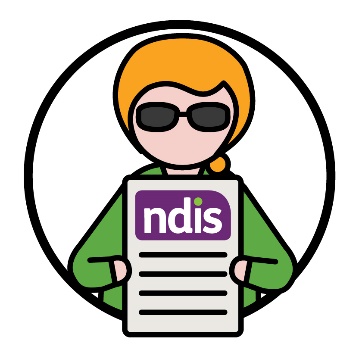 ونريد أن نتأكد من أن المزيد من الأشخاص ذوي الإعاقة من خلفيات CALD يمكنهم المشاركة في NDIS.يتضمن ذلك التأكد من: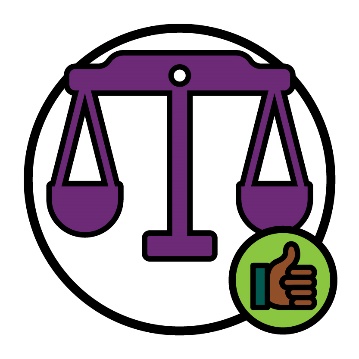 أن NDIS عادلة للمشاركين من خلفيات CALD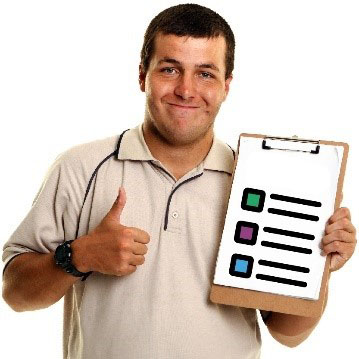 أن المزيد من المشاركين من خلفيات CALD يعرفون كيفية استخدام خطط NDIS الخاصة بهم.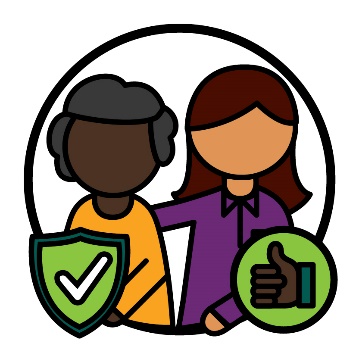 عندما نتواصل مع مجتمعات CALD، نريد التأكد من أنها:آمنة لجميع الثقافاتتعمل بشكل جيد تدعم أفراد CALD ليثقوا في NDIS.يمكنك أن تقرأ عن إجراءاتنا على الصفحة 8 في خطة العمل الخاصة بنا.يمكنك الاطلاع على خطة العمل الخاصة بنا على
موقعنا الإلكتروني.www.ndis.gov.au/CALD 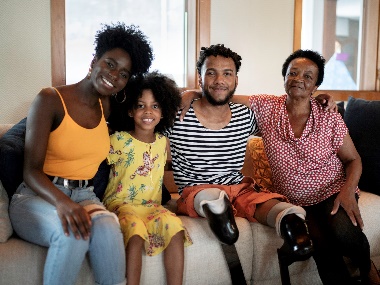 يجب أن يفهم موظفونا وشركاؤنا:كيفية العمل مع المشاركين من خلفيات CALD وعائلاتهم ومقدمي الرعايةنوع الدعم الذي يحتاجون إليه.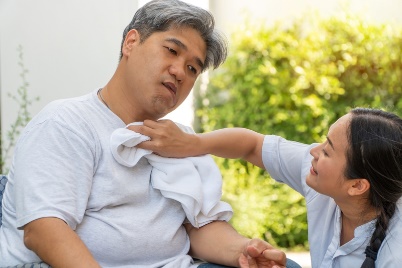 يجب أن يعرفوا أيضًا كيفية تقديم الخدمات التي تكون:شاملةآمنة لجميع الثقافات.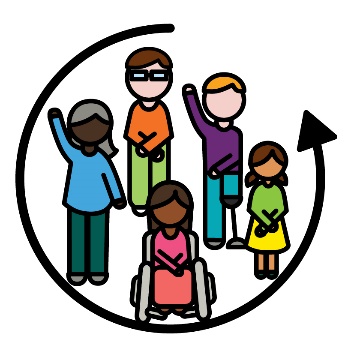 عندما يكون شيء ما شمولياً، فهذا يعني أن الجميع:يمكن أن يشارك يشعرون وكأنهم ينتمون.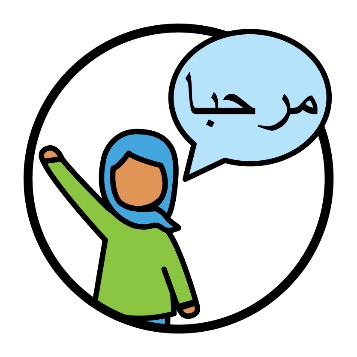 نريد أن يفهم موظفونا وشركاؤنا ما يحتاجه المشاركون من خلفيات CALD فيما يتعلق:بثقافتهمبلغتهم.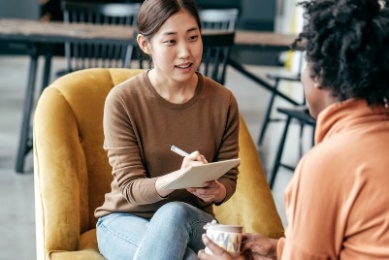 وكيف يجب أن يعمل دعمهم بشكل جيد مع ثقافتهم ولغتهم.نريد أيضًا أن يعمل موظفونا وشركاؤنا بطريقة آمنة من أجل: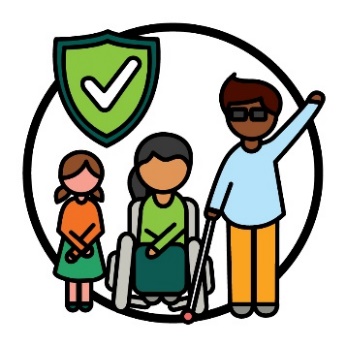 كل ثقافة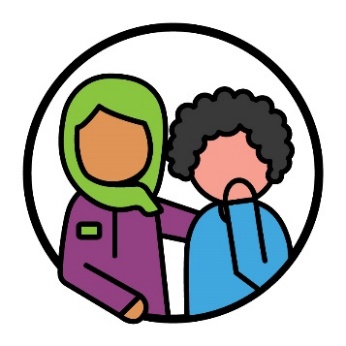 الأشخاص الذين عانوا من الصدمة.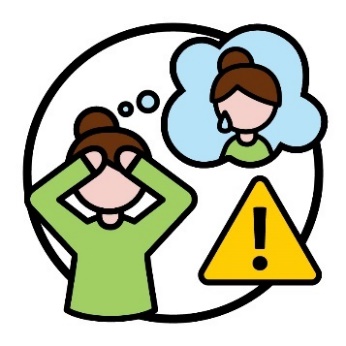 الصدمة هي الطريقة التي تشعر بها حيال شيء سيء حدث لك.على سبيل المثال، قد تشعر بالخوف أو التوتر.يمكن أن تؤثر الصدمة على الناس بطرق مختلفة.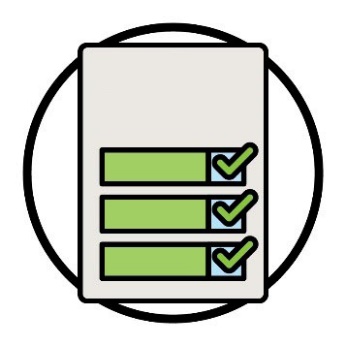 يمكنك أن تقرأ عن إجراءاتنا في الصفحة 16 في خطة العمل 
الخاصة بنا.يمكنك الاطلاع على خطة العمل الخاصة بنا على
موقعنا الإلكتروني.www.ndis.gov.au/CALD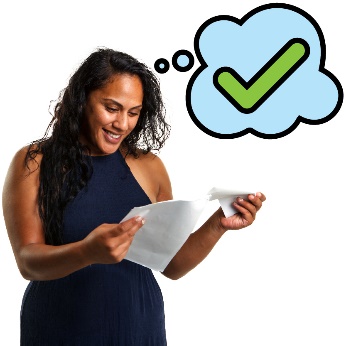 عندما نشارك المعلومات، يجب أن يكون من السهل
فهمها من أجل:مجتمعات CALDالمشاركون من خلفيات CALD وعائلاتهم ومقدمي الرعاية لهم.يجب أن تكون المعلومات أيضًا بمختلف:اللغات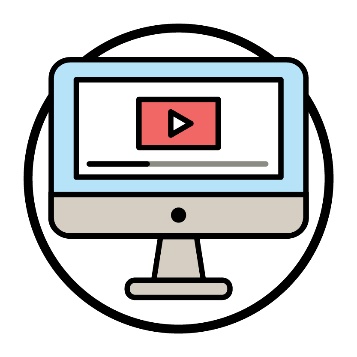 التنسيقات - مثل مقاطع الفيديو.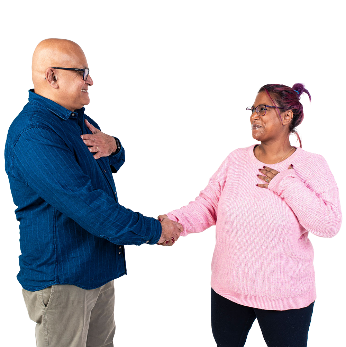 نريد إيجاد طرق أفضل لمشاركة المعلومات مع مجتمعات CALD والمشاركين من تلك الخلفيات.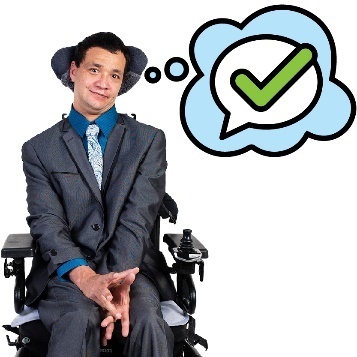 نريد أن يعرف المزيد من المشاركين من خلفيات CALD عن خدمات الترجمة الشفهية التي يمكنهم استخدامها.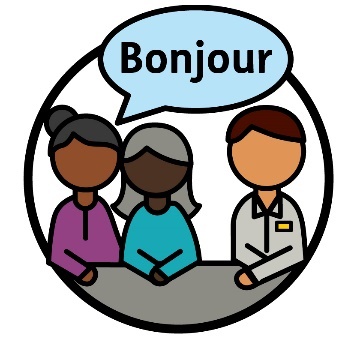 المترجم الشفهي هو الشخص الذي:يستخدم لغتكيساعدك على التواصل مع الآخرينيساعدك على فهم ما يقوله شخص ما.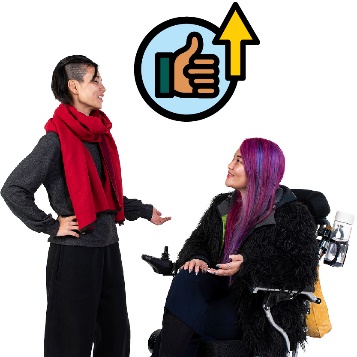 نريد أيضًا تحسين تجارب المشاركين من خلفيات CALD مع خدمات الترجمة الشفهية.يمكنك أن تقرأ عن إجراءاتنا في الصفحة 23 في خطة العمل 
الخاصة بنا.يمكنك الاطلاع على خطة العمل الخاصة بنا على
موقعنا الإلكتروني.www.ndis.gov.au/CALD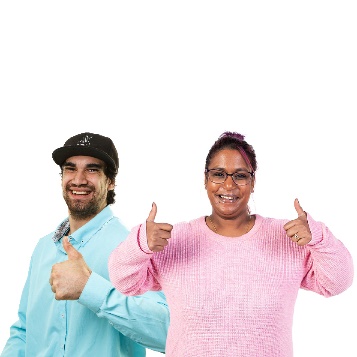 يجب أن يكون هناك المزيد من الدعم والخدمات التي تلبي احتياجات المشاركين من خلفيات CALD.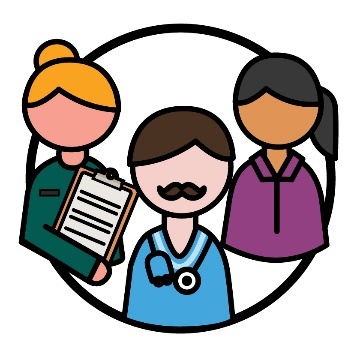 يجب أن يحصل المشاركون من CALD على الدعم للعثور على مقدمي الخدمات الذين يناسبون احتياجاتهم واستخدامهم.يدعم مقدمو الخدمة المشاركين من خلال تقديم خدمة.نريد التأكد من مشاركة المعلومات مع مجتمعات CALD
حول كيفية: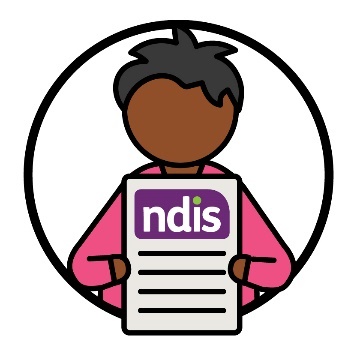 المشاركة في NDIS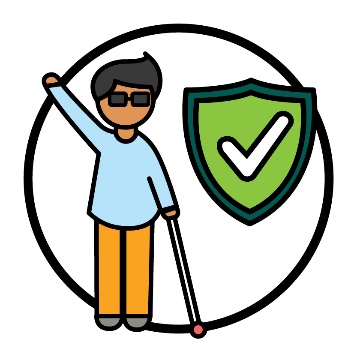 البحث عن خدمات آمنة لثقافتهم واستخدمها.نريد أيضًا أن يقدم المزيد من مقدمي الخدمات خدمات جيدة
من شأنها: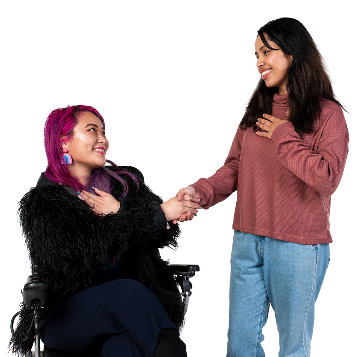 أن تحترم جميع الثقافات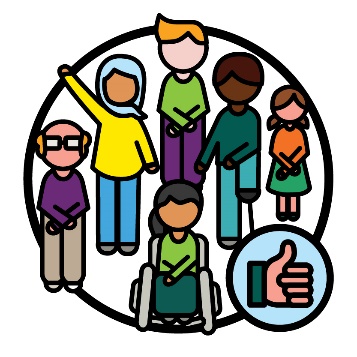 أن تعمل بشكل جيد للمشاركين من CALD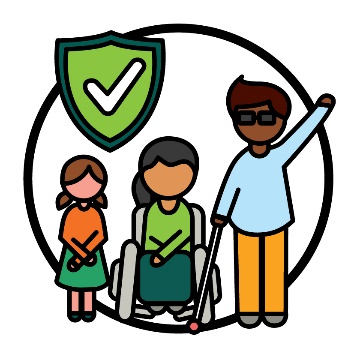 أن تكون آمنة لجميع الثقافات.يمكنك أن تقرأ عن إجراءاتنا في الصفحة 31 في خطة العمل 
الخاصة بنا.يمكنك الاطلاع على خطة العمل الخاصة بنا على
موقعنا الإلكتروني.www.ndis.gov.au/CALD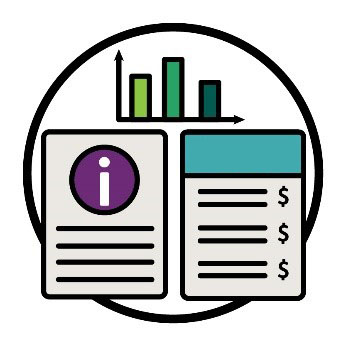 عندما نتحدث عن البيانات، فإننا نعني:الحقائقالمعلوماتالسجلات.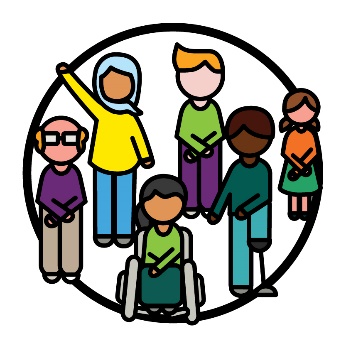 نحتاج إلى بيانات أفضل لفهم:المشاركين من CALDنوع الدعم الذي يحتاجون إليه.نحتاج أيضًا إلى المزيد من البيانات لفهم: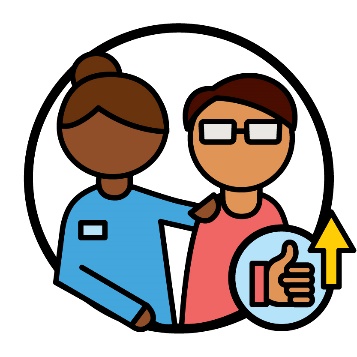 كيف يمكننا تحسين الخدمات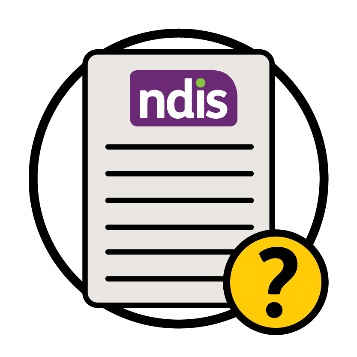 مدى جودة عمل NDIS.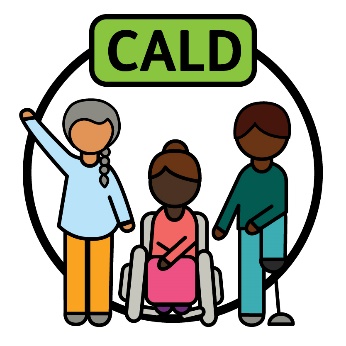 نريد شرح «CALD» بطريقة تدعم ما يحتاجه الأشخاص من خلفيات CALD. من المهم أن نجمع البيانات الجيدة ونستخدمها،
حتى نتمكن من: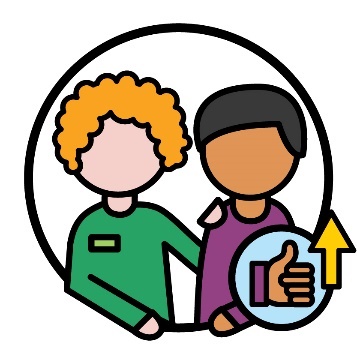 تقديم خدمات أفضل للمشاركين من CALD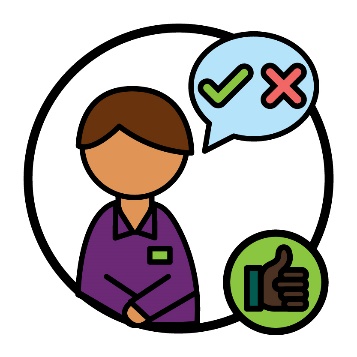 اتخاذ قرارات جيدة.يمكنك أن تقرأ عن إجراءاتنا في الصفحة 37 في خطة العمل 
الخاصة بنا.يمكنك الاطلاع على خطة العمل الخاصة بنا على
موقعنا الإلكتروني.www.ndis.gov.au/CALD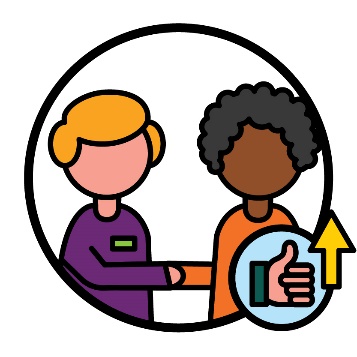 نحن بحاجة إلى إيجاد طرق أفضل للتواصل مع المجتمعات التي لم نصل إليها جيدًا في الماضي. وذلك يشمل: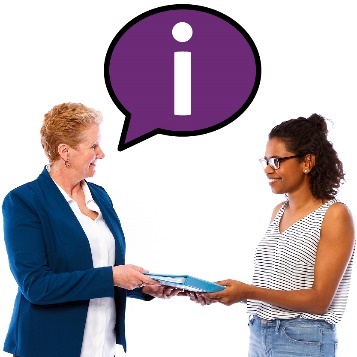 مشاركة المعلومات مع هذه المجتمعات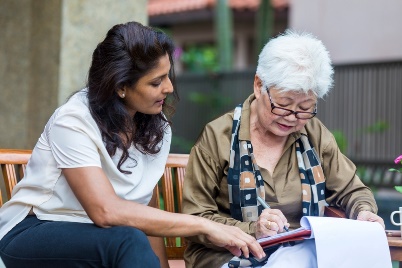 التأكد من أن الخدمات تلبي احتياجات المجتمعات.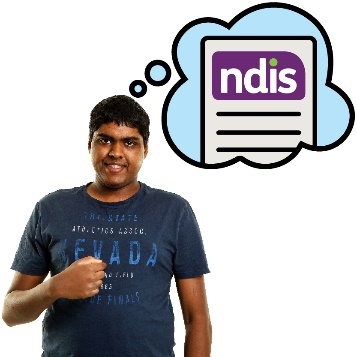 نريد تحسين كيفية فهم الأشخاص ذوي الإعاقة من خلفيات 
CALD لـ NDIS.يتضمن ذلك مشاركة المعلومات حول: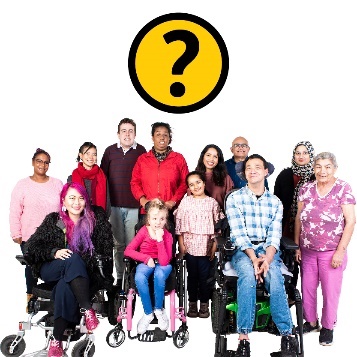 من يمكنه المشاركة في NDIS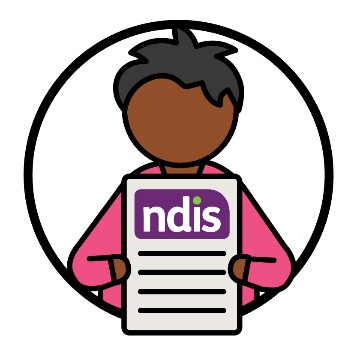 كيفية استخدام NDIS.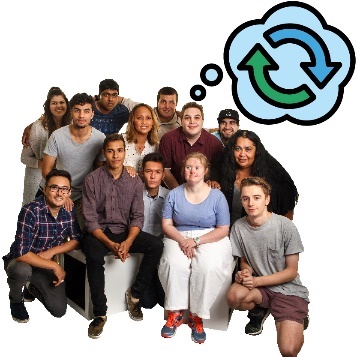 نريد أيضًا مشاركة المعلومات التي تساعد على تغيير مواقف المجتمع حول الإعاقة.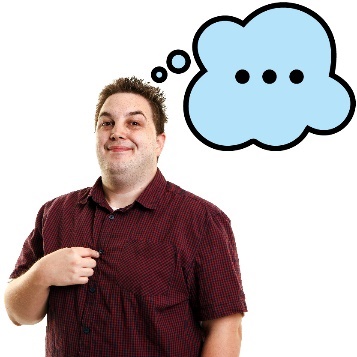 المواقف هي ما:تفكر بهتشعر بهتؤمن به.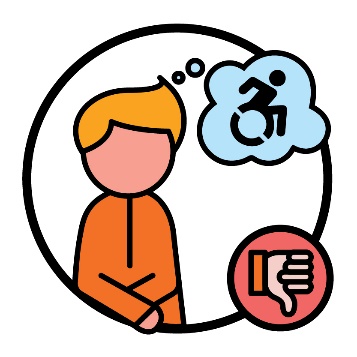 على سبيل المثال، يفكر بعض الناس بشكل سيء في الإعاقة.وهذا يمكن أن يمنع الأشخاص ذوي الإعاقة من خلفيات CALD من استخدام NDIS.يمكنك أن تقرأ عن إجراءاتنا في الصفحة 40 في خطة العمل 
الخاصة بنا.يمكنك الاطلاع على خطة العمل الخاصة بنا على
موقعنا الإلكتروني.www.ndis.gov.au/CALD 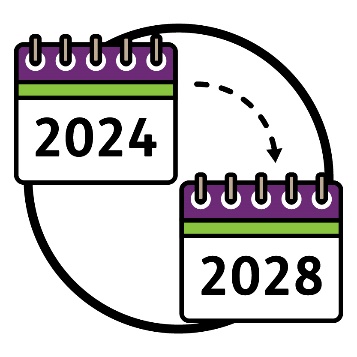 الاستراتيجية:ستبدأ في عام 2024 ستنتهي في عام 2028.لقد وضعنا خطة عمل توضح: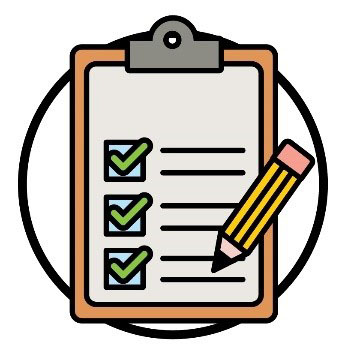 ما نحتاج إلى القيام به للوصول إلى أهدافنا في الاستراتيجية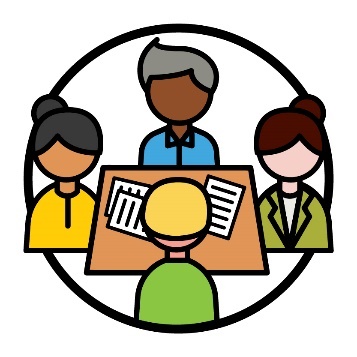 كيف سنعمل على كل إجراء 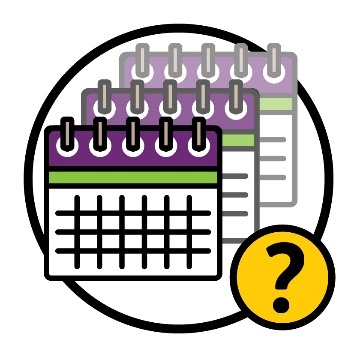 كم من الوقت سنعمل على كل إجراء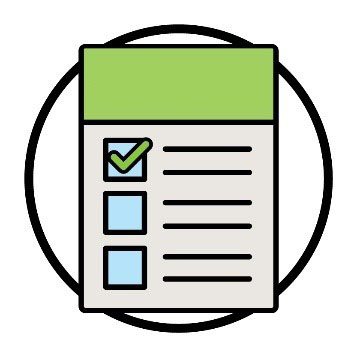 نتائج كل إجراء.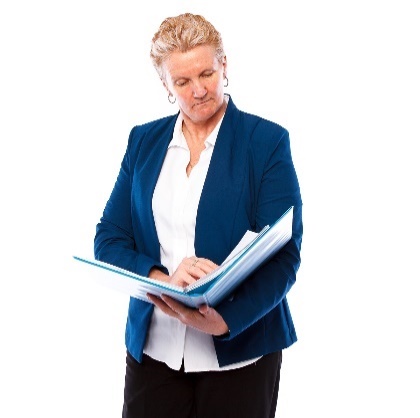 سنستخدم خطة العمل للتحقق من مدى نجاح الاستراتيجية.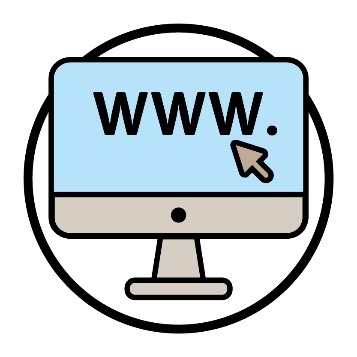 يمكنك الاطلاع على خطة العمل على موقعنا الإلكتروني.www.ndis.gov.au/CALD 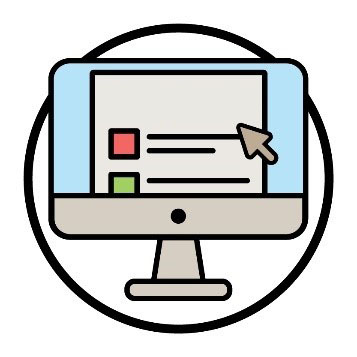 ويمكنك العثور على نسخة سهلة القراءة من خطة العمل على موقعنا الإلكتروني.www.ndis.gov.au/CALD 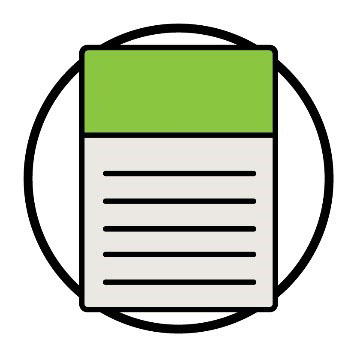 في أواخر عام 2024، سنشارك تقريرنا عن العمل الذي قمنا به حتى ذلك الوقت لدعم الاستراتيجية.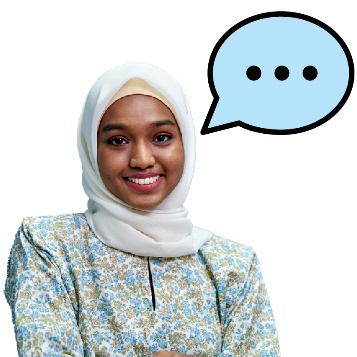 وسنطلب من الآخرين مشاركة رأيهم في الاستراتيجية.وذلك يشمل: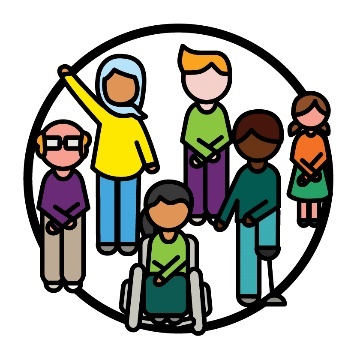 الأشخاص ذوي الإعاقة من خلفيات CALD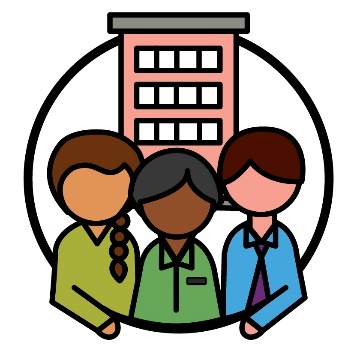 منظمات المجتمع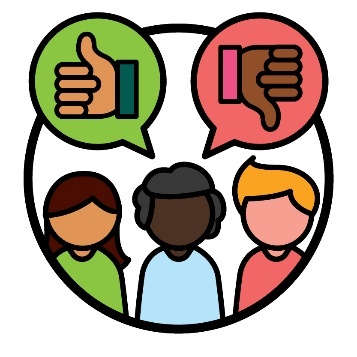 مجموعات استشارية خارج NDIA.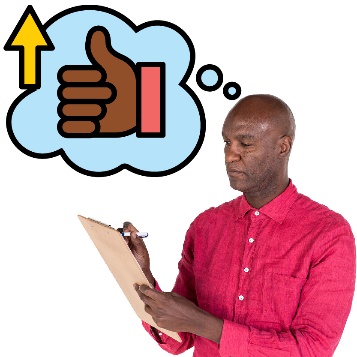 سيساعدنا ذلك على فهم أي أجزاء الاستراتيجية:تعمل بشكل جيدبحاجة إلى التحسين.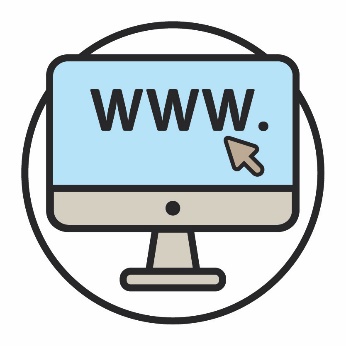 يمكنك زيارة موقعنا الإلكتروني.www.ndis.gov.au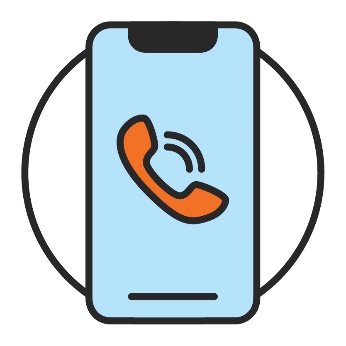 يمكنك الاتصال بنا.110 800 1800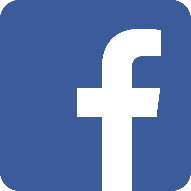 يمكنك متابعتنا على فيسبوك Facebook.www.facebook.com/NDISAus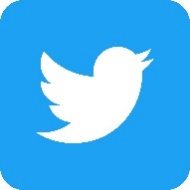 يمكنك متابعتنا على تويتر Twitter.NDIS@يُطلق على Twitter أيضًا اسم X.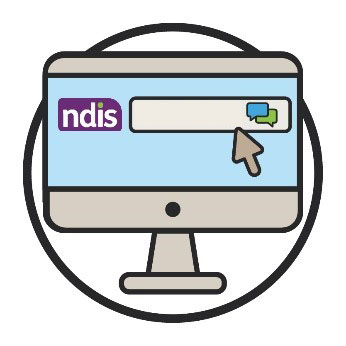 يمكنك التحدث إلينا عبر الإنترنت باستخدام خاصية الدردشة الإلكترونية في الجزء العلوي من موقعنا الإلكتروني. www.ndis.gov.auإذا كنت تتحدث لغة أخرى غير الإنجليزية، يمكنك الاتصال بـ: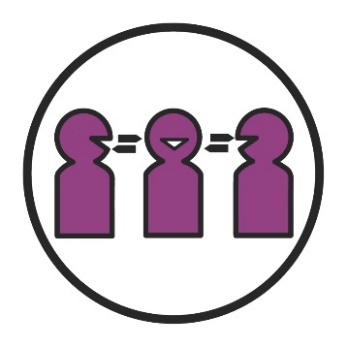 خدمة الترجمة التحريرية والشفهية (TIS)450 131إذا كنت تعاني من ضعف في الكلام أو السمع، فيمكنك الاتصال بـ: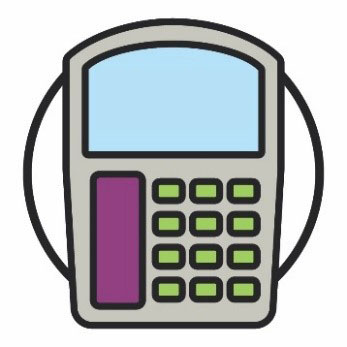 TTY677 555 1800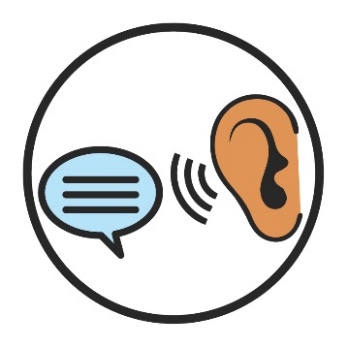 التحدث والاستماع727 555 1800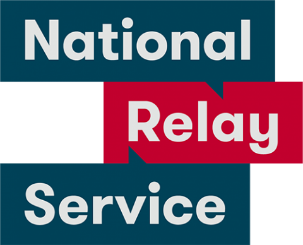 خدمة الترحيل الوطنية للصم والبكم677 133www.accesshub.gov.au/about-the-nrs   المواقفالمواقف هي ما:تفكر بهتشعر بهتؤمن به.المجموعة الاستشاريةالمجموعة الاستشارية هي مجموعة من الأشخاص الذين يعملون معنا لمشاركة ما:يعمل بشكل جيد يحتاج إلى التحسين.العقبةالعقبة هي شيء يمنعك من القيام بشيء ما:تحتاج إلى القيام به تريد فعله.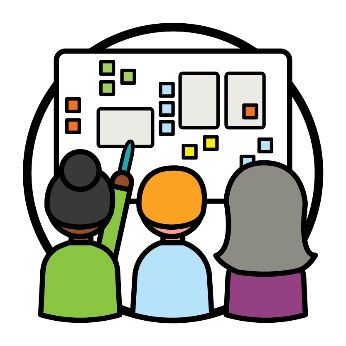 التصميم المشترك التصميم المشترك هو عندما يعمل الأشخاص معًا من أجل:صنع شيئًا جديدًاتحسين كيفية عمل شيء ما.الأشخاص من خلفيات متنوعة ثقافياً ولغوياًالأشخاص من خلفيات CALD هم الأشخاص الذين:يأتون من خلفيات مختلفةويتحدثون لغات أخرى غير الإنجليزية.الثقافةخلفيتك الثقافية هي:طريقة حياتكما المهم بالنسبة لك.البياناتعندما نتحدث عن البيانات، نعني:الحقائقالمعلوماتالسجلات.تعريف الذاتعندما تُعرِّف نفسك بشكل ما، فأنت تقول أنك تنتمي إلى مجموعة معينة من الأشخاص.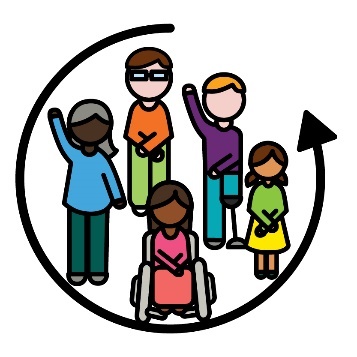 الشموليةعندما يكون شيء ما شمولياً، فهذا يعني أن الجميع:يمكن أن يشارك يشعرون وكأنهم ينتمون.مترجم شفهيالمترجم الشفهي هو الشخص الذي:يستخدم لغتكيساعدك على التواصل مع الآخرينيساعدك على فهم ما يقوله شخص ما.شركاء NDISشركاء NDIS هم الأشخاص الذين يساعدون الآخرين في العثور على الخدمات واستخدامها.النتائجالنتائج هي الطرق التي يغير بها عملنا حياة الناس.المشاركونالمشاركون هم الأشخاص ذوي الإعاقة الذين يشاركون في NDIS.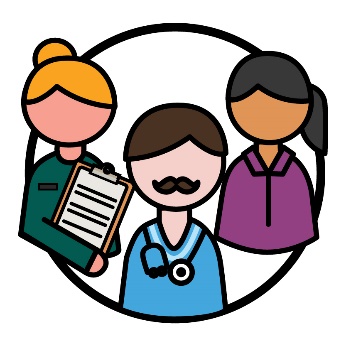 مقدمو الخدمةيدعم مقدمو الخدمة المشاركين من خلال تقديم خدمة.الحقوقالحقوق هي قواعد حول كيف يجب على الناس معاملتك:بإنصاف بمساواة.الموضوعات (themes)الموضوعات هي أفكار مهمة تظهر في أجزاء مختلفة من
عملنا وحياتنا.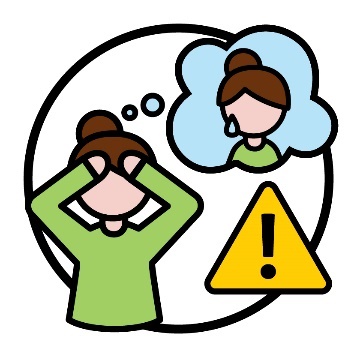 الصدمةالصدمة هي الطريقة التي تشعر بها حيال شيء سيء حدث لك. على سبيل المثال، قد تشعر بالخوف أو التوتر.يمكن أن تؤثر الصدمة على الناس بطرق مختلفة.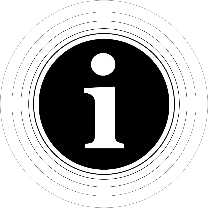 أعدت مجموعة توفير المعلومات Information Access Group هذه الوثيقة 
سهلة القراءة باستخدام الصور الفوتوغرافية والصور المعدة خصيصاً. لا يجوز 
إعادة استخدام الصور بدون إذن. لأية استفسارات حول الصور، يرجى زيارة www.informationaccessgroup.com. قم بالإشارة إلى المهمة رقم 5212-A.